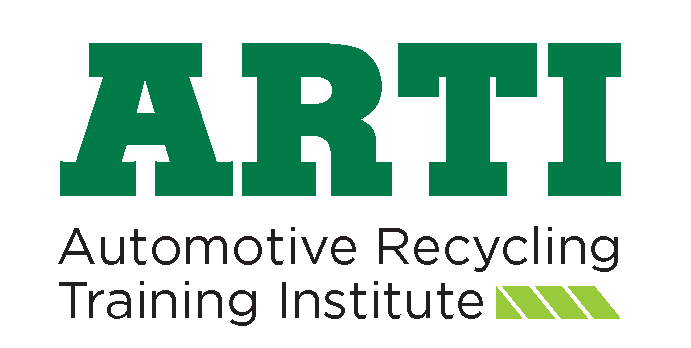                Make a difference in the automotive recycling industry by donating to ARTI    ARTI Contribution FormYes, I want to support educational programs for the professional automotive recycling industry. ARTI is a 501-C-3 non-profit therefore contributions made may be tax deductible. Please check with your tax advisor for confirmation.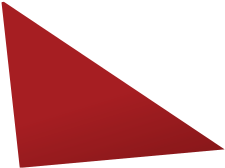 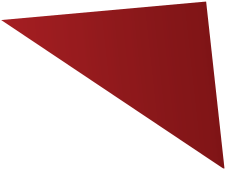 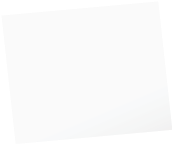 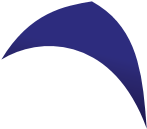 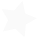 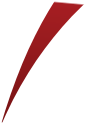 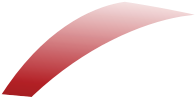 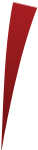 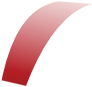 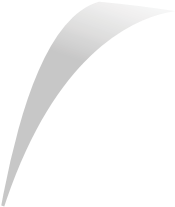 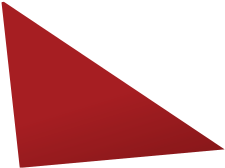 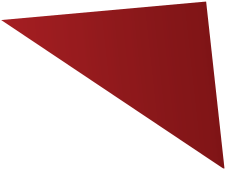 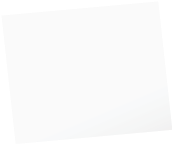 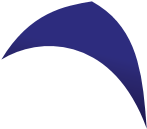 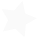 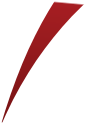 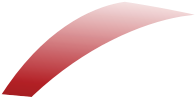 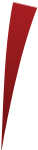 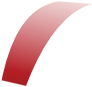 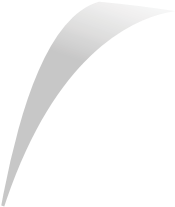     Complete and return bottom with check or call ARA headquarters to pay by credit cardPlease provide the following information:Name: ______________________________________________________  Occupation:________________________________________________Company: ________________________________________________________________________________________________________________Company Address:  ___________________________________________ City: ______________________________ State: ____________ Zip or Postal Code: ________________Country:  ________________ Email: __________________________________________ Phone: __________________________________ Suggested Contribution Level:  □ $100     □ $500	□ $1,000	□ $5,000	     □ Other $______________Enclosed is my personal check, made payable to “Automotive Recycling Training Institute” in the amount of $__________, 	 Mail to:   Automotive Recyclers Association	9113 Church Street, Suite 200 Manassas, VA 20110     571-208-0428            	 	 	 	Your Contribution:Allows ARTI to continue to collect relevant training materialsHelps auto recyclers be educated in the most current technology and informed of improved methods of better business practices